СОВЕТ  ДЕПУТАТОВ СЕЛЬСКОГО  ПОСЕЛЕНИЯБОГОРОДИЦКИЙ  СЕЛЬСОВЕТ Добринского муниципального районаЛипецкой области68-я сессия IV-го созываРЕШЕНИЕ20.02.2014г.                           ж.д.ст.Плавица	                      № 185-рсО  выделении  денежных средств  на подготовку и проведение  дополнительных выборов депутата Совета депутатов сельского поселения  Богородицкий сельсовет Добринского муниципального района Липецкой области  четвертого созыва по одномандатному избирательному округу № 10   	 В связи с назначением дополнительных выборов  депутата Совета депутатов сельского поселения Богородицкий сельсовет Добринского муниципального района Липецкой области четвертого созыва  по одномандатному избирательному округу №10 на 18.05.2014 года , руководствуясь п.1 ст.57 Федерального закона « Об основных гарантиях избирательных прав и права на  участие в референдуме граждан РФ, частью 1 ст.55 Закона липецкой области  по выборам  депутатов  представительных органов муниципальных образований  липецкой области «, ст.18Устава сельского поселения Богородицкий сельсовет Добринского муниципального района  Липецкой области ,Совет депутатов сельского поселения Богородицкий сельсовет РЕШИЛ:	1.Выделить  на подготовку и проведение дополнительных выборов  депутата Совета депутатов сельского поселения Богородицкий сельсовет Добринского муниципального района Липецкой области четвертого созыва по одномандатному избирательному округу № 10 денежные средства в размере 36870(Тридцать шесть тысяч  восемьсот семьдесят )рублей .         2.Настоящее решение вступает в силу со дня его принятия.	.Председатель Совета депутатовсельского поселенияБогородицкий сельсовет                                                    А.И.Овчинников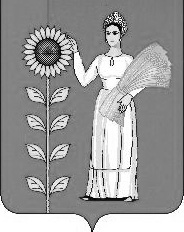 